Woodridge Primary School 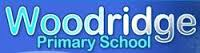 Music Teacher Job DescriptionJob title: Music TeacherLevel/salary band: up to M6 dependant on experienceHours: Two days per week (Wednesdays and Thursdays)Contract:PermanentJob SummaryThe role of Music Teacher is crucial in this school as you will be leading your subject and acting as an advocate for music and the Arts in as many ways as possible.You will:● Plan and teach music across the school (Reception to Year 6) to pupils of mixed abilities, aptitudes and educational needs● Lead singing in the school and the school orchestra● Lead the school in musical performance● Develop a bespoke music programme linked to the Woodridge curriculum● Liaise with the peripatetic music staff, assist with managing their timetables and recruiting new instrumentalists● Successfully write / produce engaging schemes of work● Raise standards and champion music experiences so that music is valued andpervades school life and assist in work towards the Artsmark Award● Promote a love of music and plan alongside class teachers for musical performances and productions● Identify gifted and talented musical pupils and organise music opportunities for them,such as music tuition, attending concerts etc.Main duties and responsibilities1. Be an exemplary music teacher, planning appropriately to meet the needs of allpupils and  having the highest expectations for every child2. Monitor children’s progress, keep records and evaluate children’s achievements.3. Provide a stimulating environment, which builds confidence and promotes music to all pupils.4. Set clear targets, based on prior attainment, for pupils’ learning.5. Enrich the music curriculum by inviting visitors into school, arranging workshops and organising extracurricular events and visits6. Maintain a well organised and pupil friendly environment and create lively andinteractive lessons that foster a passion for music in children of all abilities.7. Maintain good order and discipline amongst pupils, in accordance with the school’sbehaviour policy.8. Establish and maintain good relationships with colleagues, working as part of ateam in all aspects of school development.9. Work in partnership with parents and carers in providing a quality education experience for all the children and report to parents on the development, progress and attainment of pupils.11. Implement agreed school policies and guidelines.12. Support initiatives decided by the headteacher and staff.13. Support the evaluation of the effectiveness of the School’s policies anddevelopments and analyse their impact on teaching and learning of music.Woodridge Primary School Music Teacher Person SpecificationQualifications● QTS● Specialism in music● Ability to play piano/keyboard to a high standard preferableExperience● Primary teaching experienceAbilities and Skills● Skilled musician and teacher● Ability to set high expectations which inspire, motivate and challenge pupils● Ability to plan and teach well structured lessons and to promote a love of learning● Good knowledge of the most innovative practice in teaching music● Ability to establish and maintain positive relationships with pupils, parents, staff,governors and the community.● Good understanding of effective procedures for managing and promoting positivebehaviour among pupils.● Ability to create a safe, happy, challenging and effective learning environment.● Excellent self-organisational skills● Ability to adapt teaching to respond to the strengths and needs of all pupils including those with Special Educational Needs; those of high ability; those with English as an additional language; those with disabilities.● Ability to make a positive contribution to the wider life and ethos of the schoolPersonal Qualities● Commitment to the support of young people.● Commitment to the School’s Equal Opportunities Policy.● Willingness to undertake appropriate professional development.● Assurance of total confidentiality and discretion● Sense of humour● Flexible attitude and willingness to work outside contractual hours for the post for whichpayment or time off in lieu will be given.Woodridge Primary School is committed to safeguarding and promoting the welfare ofchildren and young people and subject teachers must ensure that the highest priority isgiven to this. The successful candidate will be required to undergo an EnhancedDisclosure from the Disclosure and Barring Service (DBS).The job description is not exhaustive and it is expected that the role holder, will work closely with the Headteacher to develop this job description, to ensure it reflects the needs and demands of the post.